Flips For Fun Summer Schedule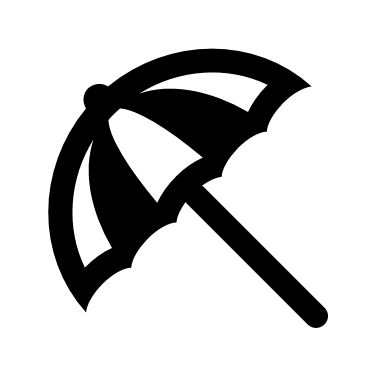 June 1st – August 9th Summer Tuition-$180 (45 min. class)  $200 (1 hour class)Gym Closed July 3rd-7th    Edited 5/24/2023 by Stephanie HamiltonDayTimeClassAgesDurationInstructorMONDAY9:00-11:00Gymnastics TeamGym Cats, Shooting Stars, Twisters2 hoursBrie & Amy & Devyn11:00-12:30Gymnastics TeamFlyers1.5 hoursBrie & Devyn11:00-12:00Beginner 31 hourAmy11:30-12:30Beginner 11 hourRandi12:30-1:30IntermediateTumbling1 hourRandi12:30-1:30Advanced Tumbling1 hourDevyn5:00-6:00Beginner 1 1 hourLilli5:00-6:00Beginner Cheer1 hourElla6:00-7:00Beginner 1 Younger5-61 hourElla6:00-7:00Beginner 21 hourLilli6:00-7:00Beginner 2 Tumbling1 hourKaycie7:00-8:00Stunts and Jumps*must be invited1 hourElla & KaycieTUESDAY9:45-10:30Preschool3-445 minutesElla10:30-11:30Beginner 21 hourElla11:30-12:30Beginner Cheer1 hourElla 5:00-6:00Beginner 1 Younger5-61 hourRandi5:00-6:00Beginner 1 1 hourMaddie5:00-6:00Beginner 21 hourBrie6:00-6:45Preschool3-445 min.Randi6:00-7:00Beginner 21 hourMaddie6:00-7:00Beginner 31 hourBrie WEDNESDAY8:15-9:00Parent & MeToddler40 minutesAmy9:00-11:00Gymnastics TeamGym Cats, Shooting Stars, Twisters2 hoursAmy & Brie & Devyn11:00-12:30Gymnastics TeamFlyers1.5 hourAmy & Devyn11:00-12:00PreteamMini Flyers1 hourBrieTHURSDAY9:15-10:00Preschool3-445 minutesElla10:00-11:00Beginner 1 Younger5-61 hourElla11:00-12:00Beginner 1 1 hourElla3:00-5:00Gymnastics TeamAll Teams2 hoursBrie & Devyn5:00-6:00Beginner 11 hourKaycie5:00-6:00Beginner 31 hourBrie6:00-7:00Intermediate Tumbling1 hourKaycie6:00-7:00Advanced Tumbling1 hourBrie & Devyn